ПАМЯТКА для налогоплательщиков — организаций и индивидуальных предпринимателей, являющихся участниками эксперимента по особому порядку уплатыУважаемый налогоплательщик!Вы являетесь участником эксперимента по особому порядку уплаты.Итак, что Вам необходимо знать?Президентом Российской Федерации В.В. Путиным подписан Федеральный закон от 29 ноября 2021 года №379-ФЗ «О внесении изменений в часть первую Налогового кодекса Российской Федерации», дополняющий положения Налогового кодекса Российской Федерации статьей 45.2. Данной статьей введено понятие - единый налоговый платеж организации, индивидуального предпринимателя, с использованием которого предусматривается применение особого порядка уплаты (перечисления) налогов, сборов, страховых взносов, пеней, штрафов, процентов) в период с 01.07.2022 по 31.12.2022. Переходим на особый порядок уплаты!С 01.07.2022 переплата будет признана Единым налоговым платежом (ЕНП), за исключением переплаты старше 3-х лет.Уже перечисленные Вами платежи в конкретные обязательства с авансовой системой расчетов мы также «зарезервируем» до дня предоставления Вами налоговой декларации (расчета),либо до истечения 10 дней со срока предоставления такой декларации (расчета), в случае её непредставления.Платим только ЕНП! Платить можно одной суммой или частями, в том числе авансом до наступления срока уплаты налогов, сборов, страховых взносов.Перечень налогов, сборов, страховых взносов, подлежащих уплате посредством ЕНП, приведен в приложении 1 (далее – Перечень).Денежные средства, перечисленные участником пилотного проекта на конкретные налоги, сборы, страховые взносы из Перечня, будут также «переведены» на ЕНП.Реквизиты, необходимые для заполнения платежных поручений на перечисление с 1 июля по 31 декабря 2022 года платежей в бюджетную систему Российской Федерации.Обратите внимание, что для уплаты участниками эксперимента по особому порядкууплаты предусмотрены единые реквизиты: отдельный казначейский счет (вне зависимости от региона, где находится плательщик) и код бюджетной классификации (поля с «13» по «17» и «104» платежного поручения):Сформировать платежное поручение или уплатить ЕНП (уплата предусмотрена для индивидуальных предпринимателей) Вы можете с использованием сервиса «Уплата налогов и пошлин», размещенного на официальном сайте ФНС России.Представляем уведомление об исчисленных суммах! Для зачета ЕНП в обязательства с авансовой системой расчетовнужно представитьУведомление об исчисленных суммах (далее – Уведомление):налогов, авансовых платежей по налогам, страховых взносов - не позднее чем за пять рабочих дней до установленного срока уплаты соответствующих налогов, авансовых платежей по налогам, страховых взносов;НДФЛ - не позднее 5-го числа месяца, следующего за месяцем выплаты физлицам доходов, указанных в п. 2 ст. 226 и п. 2 ст. 226.1 НК РФ. Перечень КБК, а также даты представления Уведомления приведены в приложении 2.Так, например, 15.07.2022 – срок уплаты страховых взносов, следовательно, Уведомление необходимо представить не позднее 08.07.2022.Форма и формат Уведомления содержит всего 5 реквизитов (ИНН, КПП, КБК, ОКТМО, срок уплаты) и утверждены Приказом ФНС России от 02.03.2022 № ЕД-7-8/178@.Уведомление представляется по ТКС.Уведомление является многострочным и может заполняться сразу по всем обязательствам и обособленным подразделениям.Так, при наличии у юридического лица обособленных подразделений информация об исчисленных по ним обязательствам отражается вУведомлении с указанием соответствующего КПП. При этом Уведомление представляется только головной организацией.Пример заполнения уведомления об исчисленных суммах при наличии обособленных подразделений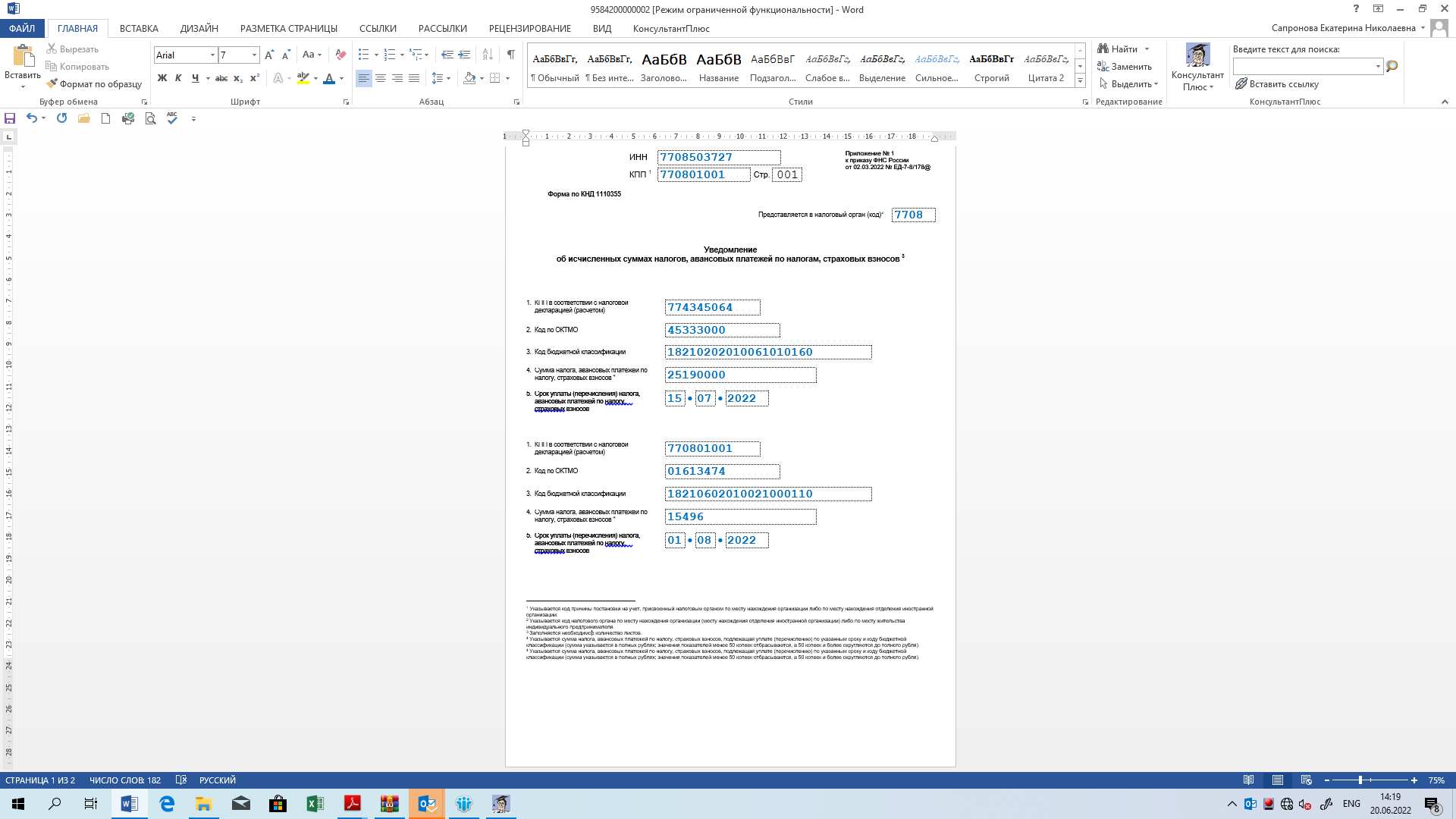 Если уведомлениезаполнено с нарушением форматно-логического контроля, Вы узнаете об этом, получив запрос (уведомление) об уточнении данных, после чего Вам необходимо представить исправленное Уведомление.Если Вы не получили запрос (уведомление) об уточнении данных, но хотите скорректировать данные уже отправленного Уведомления, то сделать это можно до срока представления декларации. Форма, формат и способ направления корректировки Уведомления не отличаются от первичной. Если после представления декларации сумма из Уведомления отличается от суммы, указанной в декларации, для учета принимаются сведения из декларации.После уплаты налоговая сама закроет все имеющиеся у Вас долги!Зачет ЕНП осуществляется строго в соответствии с правилами, установленными положениями статьи 45.2 Налогового кодекса Российской Федерации. Суммы Ваших обязательств будут погашены исходя из данных,указанных Вами в декларации или Уведомлении об исчисленных суммах. Сначала будет погашена недоимка – начиная с налога с более ранним сроком уплаты, затем начисления с текущим сроком уплаты, затем пени, проценты и штрафы. Если сроки уплаты совпадают, то ЕНП распределится пропорционально суммам таких обязательств.Обязанность по уплате налогов считается исполненной налогоплательщикомсо дня предъявления в банк платежки на уплату ЕНП при наличии на счете налогоплательщика достаточного денежного остатка на день платежа, но не ранее наступления срока уплаты соответствующего налога.    Получить информацию, как распределен ЕНП,Вы можете через личный кабинет налогоплательщика. По Вашему запросу мы направим Вам справку о принадлежности сумм ЕНП, которая содержит сведения о всех платежах ЕНП,суммах, признанных ЕНП, а также зачетах и возвратах, проведенных с ЕНП.Справку можно запросить как за конкретный день, так и за период.Возвращаем с ЕНП!Вы вправе вернуть ЕНП в пределах его остатка, представив в налоговый орган заявление о возврате ЕНП.Возврат ЕНПосуществляется в порядке и сроки, предусмотренные пунктами 7 - 10 статьи 45.1 Налогового кодекса Российской Федерации. Заявление о возврате Вы можете подать по ТКС, через личный кабинет налогоплательщика или на бумаге (в любой налоговый орган вне зависимости от места постановки на учет организации или индивидуального предпринимателя).Форма и формат заявления о возврате ЕНПутверждены Приказом ФНС России № ЕД-7-8/389@ от 11.05.2022.Если у Вас появились вопросы, пожалуйста, напишите нам на электронную почту e.sapronova@tax.gov.ru. Мы непременно Вам ответим!Номер (поля) реквизита платежного документаНаименование (поля) реквизита платежного документаЗначение1237Суммауказывается общая сумма обязанности101Информация, идентифицирующая плательщика средств, получателя средств и платеж (Статус плательщика)для юридического лица – «01»для индивидуального предпринимателя – «13»102КПП плательщика«по месту постановки на учет организации (при наличии филиалов (обособленных подразделений) - головной организации)»61ИНН получателяНО по месту постановки на учет организации (при наличии филиалов (обособленных подразделений) - головной организации)103КПП получателя  НО по месту постановки на учет организации (при наличии филиалов (обособленных подразделений) - головной организации)13Наименование банка получателя средств ОТДЕЛЕНИЕ ТУЛА БАНКА РОССИИ//УФК по Тульской области, г Тула14БИК банка получателя средств (БИК ТОФК) 01700398315№ счета банка получателя средств (номер банковского счета, входящего в состав единого казначейского счета) 010281044537000005916ПолучательУправление Федерального казначейства по Тульской области (НО по месту постановки на учет организации (головной организации))17N Номер казначейского счета 0310064300000001850022Код (УИП)024Назначение платежа-104КБК18201061201010000510105ОКТМООКТМО по месту постановки на учет организации (при наличии филиалов (обособленных подразделений) - головной организации)106Основание платежа0107Налоговый период0108Номер документа - основания платежа0109Дата документа основания-платежа0